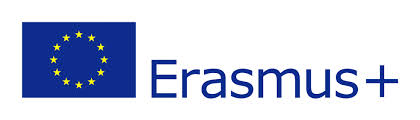 Bando Erasmus Plus KA1: mobilità degli studenti per traineeshipa.a. 2020/21MODULO DI CANDIDATURASpazio riservato all’Ufficio Programmi InternazionaliCandidatura consegnata il ……./……./2021		DATI ANAGRAFICI                                           Cognome............................................................Nome…..................................................       Sesso:M/FLuogo di nascita ...................................... Prov. (…...)  Nazione ………….....................................................Data di nascita………………. …............................. Cittadinanza..................................................................... Residente a ...................................... Prov. (…..) Cap……..…Via................................................................tel. ...../………………….................  cell. ……………........................ email:…………………..…………………………………….…….Codice fiscale ......................................................................................................................................Domiciliato a (non ripetere se uguale a residenza) ……….....................................Prov. (....) Cap…………………….  Via......................................................................................................................................................Persona da contattare in caso di emergenza.....................................tel..../...............................................PROPONGO   DI TRAINEESHIP PRESSO(indicare periodo, ente e sede del tirocinio, città, paese) 1. ______________________________________________________Valendomi della facoltà concessa dall’art. 2 della legge 68, n. 15 e successive modificazioni ed integrazioni e dell’art. 46 del DPR , n. 445, ed a conoscenza che in caso di mendaci dichiarazioni saranno applicate nei miei confronti le pene stabilite dal codice penale e dalle leggi speciali in materia (art. 76 D.P.R. n. 445/2000) e che decadrò dai benefici eventualmente conseguitiDichiaro- di essere in regola con il pagamento delle tasse universitarie per l’iscrizione all’Università degli studi di Bergamo, a.a. 2019-20oppure- di  essere iscritto all’a.a. 2019-20 e di non dover pagare le tasse universitarie per l’aa 2020-21, in quanto laureando nel mese di___________________________, consapevole di dover regolarizzare la propria iscrizione per l’a.a 2020-21, qualora non dovesse laurearsi nei termini previsti.- di essere iscritto al Dipartimento di ___________________________________________    Corso di Laurea  _______________________________________________________________________________________ Triennale   	 Magistrale   Mag. Ciclo unico Curriculum________________________________________________ Iscritto all’anno (I, IIetc…)___________________   in corso     fuori corso     laureando Matricola n. ____________________________ n. esami sostenuti/n. crediti cfu (compresi quelli non ancora registrati nella carriera studente) _________________________Di aver sostenuto i seguenti esami non ancora registrati nella carriera studente:Esame di______________________________ codice __________sostenuto in data_______Votazione________CFU___Esame di______________________________ codice __________sostenuto in data_______Votazione________CFU___Esame di______________________________ codice __________sostenuto in data_______Votazione________CFU___Esame di______________________________ codice __________sostenuto in data_______Votazione________CFU___Esame di______________________________ codice __________sostenuto in data_______Votazione________CFU___Esame di______________________________ codice __________sostenuto in data_______Votazione________CFU___- di conoscere le seguenti Lingue straniere:INGLESE	 	livello – □ A1 □ A2 □ B1 □ B2 □  C1 □  C2FRANCESE	livello – □ A1 □ A2 □ B1 □ B2 □  C1 □  C2SPAGNOLO	livello – □ A1 □ A2 □ B1 □ B2 □  C1 □  C2TEDESCO	livello – □ A1 □ A2 □ B1 □ B2 □  C1 □  C2PORTOGHESE	livello – □ A1 □ A2 □ B1 □ B2 □  C1 □  C2 NORVEGESE	livello – □ A1 □ A2 □ B1 □ B2 □  C1 □  C2Altre:- Di aver conseguito la certificazione linguistica (indicare la lingua e il livello:lingua del tirocinio ______________________	livello – □ A1 □ A2 □ B1 □ B2 □  C1 □  C2 -  voto ___________ data esame:_____________(  ) test linguistico informatizzato presso il Centro Competenze Lingue dell’UNIBG (in allegato)(  ) altro (certificazioni ufficiali, esterne all’Università in corso di validità) (  ) esame universitario di lingua sostenuto nel proprio piano di studio(   ) dichiaro di non avere nessuna certificazione, di non aver potuto sostenere il test linguistico informatizzato per mancanza di date (in tal caso allegare un’autocertificazione della conoscenza linguistica con indicazione del livello B1 o B2)OPPURE(  ) di essere esente da certificazione  in quanto  iscritto ad un Corso di Laurea Magistrale in lingua inglese e intenzionato/a a svolgere il tirocinio in lingua inglese- di avere già usufruito di una borsa per mobilità Erasmus+ a fini di studio e/o tirocinio: anno accademico_________per il periodo dal __________ al__________, per un totale di n. ____mesi-borsapresso l’Università……………………………………………………………………………………………………- di aver partecipato a ulteriori  esperienze formative all’estero:(indicare Paese, durata, tipo di programma comunitario/accordo)1. ..............................................................................2. ..............................................................................3. ..............................................................................- di impegnarsi a non usufruire, contestualmente alla borsa per mobilità ai fini di tirocinio, di altri finanziamenti comunitari per tutta la durata del tirocinio- di impegnarsi, in caso di mobilità blended, a conservare i documenti di viaggio e consegnarli a fine tirocinio insieme al registro di tirocinio.Data..........................................Luogo....................................  Firma .............................................Allegati:( )	Curriculum Vitae in formato europeo redatto in italiano e nella lingua del Paese in cui si intende effettuare il tirocinio o in inglese; ( )	Lettera di presentazione/motivazione (una pagina A4 al massimo) redatta in italiano e nella lingua del Paese in cui si intende effettuare il tirocinio o in inglese;( )		Lettera di intenti (facsimile da scaricare dalla pagina web)( ) 	Certificazione linguistica( )	Altro: Informativa ai sensi dell’art. 13 del D.lgs 196/2003I dati personali saranno raccolti e trattati, nel rispetto delle norme di legge, per finalità connesse allo svolgimento delle attività istituzionali, in particolare per tutti gli adempimenti connessi alla procedura di selezione e dell’eventuale assegnazione contributo.----------------------------------------------------------------------------------RICEVUTA MODULO DI CANDIDATURA ERASMUS +TRAINEESHIP  a.a. 2020/21______________________________________________________________________ NOME 			COGNOME 			MATR.		TIMBRO DI RICEVUTAfoto tessera